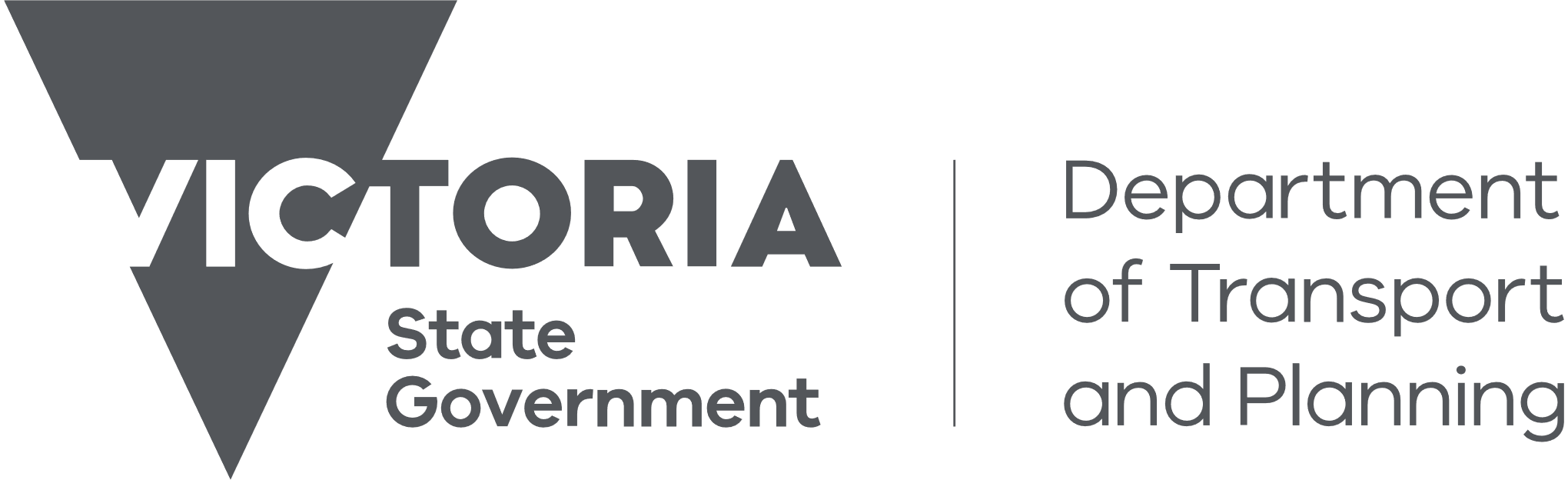 Customer Information Bulletin 227June 2024New lodgment and search fees for land and water from 1 July 2024On 1 July 2024, fees for lodging transactions at Land Use Victoria (LUV) will change. Some search fees will also increase. The value of a fee unit, as announced by the Victorian Treasurer as part of the Victorian Government’s State Budget for 2024/2025 will increase to $16.33. Updated, comprehensive fee listings and fee calculators for land transactions are available at https://www.land.vic.gov.au/land-registration/fees-guides-and-forms/2024-25-fees Fees for lodging transactions in the Water Register will be available soon at https://waterregister.vic.gov.au/about/forms-and-fees/fees    End of financial year cut off times for lodging with LUVInstruments received after the dates below may be charged the 2024/2025 fees. Please note the cut off times for the Generic residual documents ‘Record-Notice-Transfer of Land Act – Section 104’ (Generic Residual Document) in particular.LUV Processing cut off for end of financial year lodgments*Customer must pay and lodge on 30 June 2024 Contact us For location and contact details, please go to www.land.vic.gov.au/contact-us Document delivery method               Cut off time/date Instruments lodged digitally using PEXA or Sympli               30 June 2024 Generic Residual Documents – submitted using PEXA               12 June 2024 Instruments received by the Water Registrar by post                       26 June 2024 Instruments submitted using SPEAR*               2pm 28 June 2024 